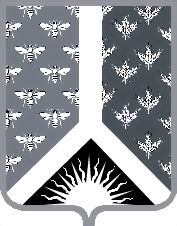 СОВЕТ НАРОДНЫХ ДЕПУТАТОВ НОВОКУЗНЕЦКОГО МУНИЦИПАЛЬНОГО РАЙОНАР Е Ш Е Н И Е от 19 декабря 2014 года № 84-МНПАОб утверждении Прогнозного плана (программы) приватизациимуниципального имущества Новокузнецкого муниципального района на 2015 годПринято Советом народных депутатовНовокузнецкого муниципального района17 декабря 2014 года1. Утвердить Прогнозный план (программу) приватизации муниципального имущества Новокузнецкого муниципального района на 2015 год согласно приложению к настоящему Решению.2. Настоящее Решение вступает в силу после его официального опубликования с 1 января 2015 года.Председатель Совета народных депутатов Новокузнецкого муниципального района                                                                      О. Г. Шестопалова                                                                   Глава Новокузнецкого муниципального района                                                                       Е. А. МанузинПрогнозный план (программа) приватизации муниципального имущества Новокузнецкого муниципального района на 2015 год1. Цели и задачи приватизации муниципального имуществаПрогнозный план приватизации муниципального имущества и основные направления политики Новокузнецкого муниципального района в сфере приватизации на 2015 год разработаны в соответствии с Федеральным законом от 06.10.2003 № 131-ФЗ «Об общих принципах организации местного самоуправления в Российской Федерации», Федеральным законом от 21.12.2001 № 178-ФЗ «О приватизации государственного и муниципального имущества», решением Новокузнецкого районного Совета народных депутатов от 10.11.2008 № 8-МНПА «Об  утверждении Положения о порядке и условиях приватизации муниципального имущества».Настоящий прогнозный план устанавливает основные цели, задачи приватизации муниципального имущества Новокузнецкого муниципального района, конкретный перечень муниципального имущества, подлежащего приватизации, и мероприятия по его реализации.Основной задачей приватизации муниципального имущества в 2015 году как части формируемой в условиях рыночной экономики системы управления муниципальным имуществом является оптимизация структуры муниципальной собственности за счет приватизации муниципального имущества, не используемого для обеспечения функций и задач органов местного самоуправления Новокузнецкого муниципального района.Главными целями приватизации в 2015 году являются:обеспечение поступления неналоговых доходов в бюджет Новокузнецкого муниципального района от приватизации муниципального имущества;сокращение расходов из бюджета Новокузнецкого муниципального района на содержание неэффективно используемого имущества.Основные принципы формирования Прогнозного плана приватизации муниципального имущества:экономически обоснованный выбор объектов, подлежащих приватизации (аренда которых не обеспечивает соответствующего поступления средств в бюджет Новокузнецкого муниципального района, находящихся в неудовлетворительном техническом состоянии, не востребованных на рынке аренды);установление способов приватизации, обеспечивающих максимальный доход в бюджет Новокузнецкого муниципального района.Реализация указанных задач будет достигаться за счет принятия решений о способе и цене приватизируемого имущества на основании независимой оценки имущества. Начальная цена продажи объектов недвижимости будет устанавливаться на основании рыночной стоимости, определенной в соответствии с требованиями Федерального закона от 29.07.1998 № 135-ФЗ «Об оценочной деятельности в Российской Федерации».Приватизация объектов муниципальной собственности, указанных в Программе приватизации, не повлияет на структурные изменения в экономике муниципального образования «Новокузнецкий муниципальный район», в том числе в конкретных отраслях экономики.2. Перечень объектов муниципальной собственности, планируемых к приватизации в 2015 годуПриватизация зданий, сооружений, объектов незавершенного строительства осуществляется одновременно с отчуждением земельных участков, занимаемых такими зданиями, сооружениями, объектами незавершенного строительства и необходимых для их использования, за исключением случаев, установленных действующим законодательством.Общая площадь, зданий, сооружений, объектов незавершенного строительства по результатам технической инвентаризации может быть уточнена без внесения соответствующих изменений в Прогнозный план приватизации муниципального имущества Новокузнецкого муниципального района.Приложение к решению Совета народных депутатов Новокузнецкого муниципального района от 19 декабря 2014 года № 84-МНПА«Об утверждении Прогнозного плана (программы) приватизации муниципального имущества Новокузнецкого муниципального района на 2015 год»№№п/пНаименованиеобъектаМестонахождениеХарактеристика                (площадь и т. д.)Срокприватизации1Нежилое зданиеКемеровская область, Новокузнецкий район, п. Кузедеево, ул. Яценко, д. 5а400,7 кв. м1 квартал2Нежилое зданиеКемеровская область, Новокузнецкий район, п. Веселый, ул. Вокзальная, д. 2845,9 кв. м1 квартал3Нежилое зданиеКемеровская область, Новокузнецкий район, п. Таргайский Дом Отдыха, ул. Лесная, 13602,1 кв. м2 квартал4Автобус КАВЗ 397653Кемеровская область, Новокузнецкий район, п. ТайлепИдентификационный номер: х1е39765360038693 Регистрационный номер: В063РЕ421 квартал5Автобус КАВЗ 397653Кемеровская область, Новокузнецкий район, с. Бенжереп 1-йИдентификационный номер: х1е39765360038696 Регистрационный номер: Х655РВ421 квартал6Автобус КАВЗ 397653Кемеровская область, Новокузнецкий район,с. СидоровоИдентификационный номер: х1е39765360038810Регистрационный номер: В016РМ421 квартал7Автобус КАВЗ 397653Кемеровская область, Новокузнецкий район,с. СидоровоИдентификационный номер: х1е39765360038803 Регистрационный номер: Х597РР421 квартал8Автобус КАВЗ 397653Кемеровская область, Новокузнецкий район,с. СидоровоИдентификационный номер: х1е39765360040087 Регистрационный номер:Т219РС421 квартал9Автобус КАВЗ 397653Кемеровская область, Новокузнецкий район,с. СидоровоИдентификационный номер: х1е39765370042452 Регистрационный номер: Н017ТВ421 квартал